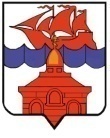 РОССИЙСКАЯ  ФЕДЕРАЦИЯКРАСНОЯРСКИЙ КРАЙТАЙМЫРСКИЙ ДОЛГАНО-НЕНЕЦКИЙ МУНИЦИПАЛЬНЫЙ РАЙОНХАТАНГСКИЙ СЕЛЬСКИЙ СОВЕТ ДЕПУТАТОВРЕШЕНИЕ21 июня 2016 года                                                                                                        № 269-РСОб отмене Решения Хатангского сельскогоСовета депутатов № 247-РС от 4 марта 2016 года «О внесении изменений и дополнений в Устав сельского поселения Хатанга»            Рассмотрев заключение управления Министерства юстиции Российской Федерации по Красноярскому краю об отказе в государственной регистрации Устава сельского поселения Хатанга от 25.04.2016 года, руководствуясь статьями 27, 51 Устава сельского поселения Хатанга, Хатангский сельский Совет депутатов:РЕШИЛ:1. Отменить Решение Хатангского сельского Совета депутатов № 247-РС от 4 марта 2016 года «О внесении изменений и дополнений в Устав сельского поселения Хатанга».2. Настоящее Решение вступает в силу со дня его официального опубликования.Исполняющая обязанности ПредседателяХатангского сельского Совета депутатов                                                 М. Г. ЕрилинаГлава сельского поселения Хатанга                                                          А.В. Кулешов